Entoure la bonne réponseQuelle est la couleur du train que Harry prend pour se rendre à l'école des sorciers ?Qui entre dans le compartiment de Harry ?Quelle est la carte que Harry reçoit dans le paquet de "Chocogrenouilles" ?Que perd Neville ?Quel est le nom de famille de Ron ?Quel est l'uniforme de Poudlard ?Les personnagesEntoure les adjectifs qualifiant Hermione Granger.rousse - blonde - replète - calme - autoritaire - brune - petite bouche - grandes dentscheveux fins - discrète - bavarde - cheveux - ébouriffés - instruiteCompréhensionPourquoi Mrs Weasley confond-elle Fred et George ?. . . . . . . . . . . . . . . . . . . . . . . . . . . . . . . . . . . . . . . . . . . . . . . . . . . . . . . . . . . . . . . . . . . . . . . . . . . . . . . . . . . . . . . . . . . . . . Que signifie l'insigne P sur la poitrine de Percy ?. . . . . . . . . . . . . . . . . . . . . . . . . . . . . . . . . . . . . . . . . . . . . . . . . . . . . . . . . . . . . . . . . . . . . . . . . . . . . . . . . . . . . . . . . . . . . . Quel est le rôle d'un préfet ?. . . . . . . . . . . . . . . . . . . . . . . . . . . . . . . . . . . . . . . . . . . . . . . . . . . . . . . . . . . . . . . . . . . . . . . . . . . . . . . . . . . . . . . . . . . . . . Production d’écrits - Complète ce passage du texte, puis illustre-leL'. . . . . . . . . . . . . . . . . . . . . . . chemin avait soudain débouché sur la rive d'un grand . . . . . . . . . . . . . . . . . . . . . . noir. De l'autre côté du lac, perché au sommet d'une . . . . . . . . . . . . . . . . . . . . . ., un immense . . . . . . . . . . . . . . . . . . . . . . hérissé de tours . . . . . . . . . . . . . . . . . . . . . .  étincelait de toutes ses . . . . . . . . . . . . . . . . . . . . . .  dans le ciel . . . . . . . . . . . . . . . . . . . . . . [...]les. . . . . . . . . . . . . . . . . . . . . . glissèrent sur l'eau du lac dont la surface immobile était aussi . . . . . . . . . . . . . . . . . . . . . . que du verre. Tout le monde restait silencieux, les yeux fixés sur la haute silhouette du château, dressé au sommet d'une . . . . . . . . . . . . . . . . . . . . . .CyanOrangeMarronRougeJimmyGeorgeRonFredTouffuDumbledoreVoldemortMacGonagallUne grenouilleUn crapaudUne chouetteUn ratWishillWeasleyWaslyWisleyRobe noire chapeau noirRobe noire casquette jauneJean noir veste noireShort noir chapeau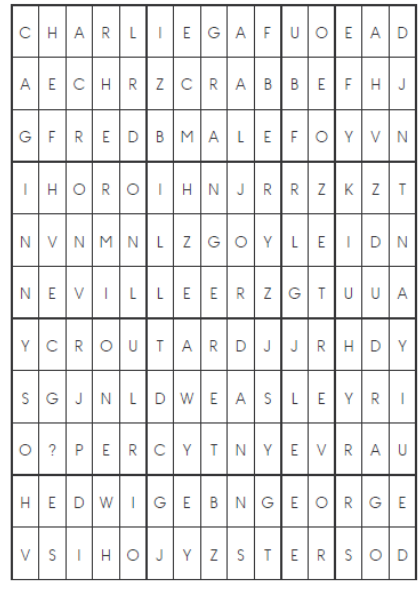 Cherche le nom des nouveaux personnages rencontrés dans ce chapitre.Colorie- les et écris leurs noms ci-dessous.. . . . . . . . . . . . . . . . . . . . . . . . . . . . . . . . . . . . . . . . . . . . . . . . . . . . . . . . . . . . . . . . . . . . . . . . . . . . . . . . . . . . . . . . . . . . . .  . . . . . . . . . . . . . . . . . . . . . . . . . . . . . . . . . . . . . . . . . . . . . . . . . . . . . . . . . . . . . . . . . . . . . . . . . . . . . . . . . . . . . . . . . . . . . . . . . . . . . . . . . . . . . . . . . . . . . . . . . . . . . . . . . . . . . . . . . . . . . . . . . . . . . . . . . . . . . . . . . . . . . . . . . . . . . . . . . . . . . . . . . . . . . . . . . . . . . . . . . . . . . . . . . . . . . . . . . . . . . . . . . . . . . . . . . . . . . . . . . . . . . . . . . . . . . . . Imagine comment se rendent les autres élèves au château. . . . . . . . . . . . . . . . . . . . . . . . . . . . . . . . . . . . . . . . . . . . . . . . . . . . . . . . . . . . . . . . . . . . . . . . . . . . . . . .  . . . . . . . . . . . . . . . . . . . . . . . . . . . . . . . . . . . . . . . . . . . . . . . . . . . . . . . . . . . . . . . . . . . . . . . . . . . . . . . . . . . . . . . . . . . . . . . . . . . . . . . . . . . . . . . . . . . . . . . . . . . . . . . . . . . . . . . . . . . . . . . . . . . . . . . . . . . . . . . . . . . . . . . . . . . . . . . . . . . . . . . . . . . . . . . . . . . . . . . . . . . . . . . . . . . . . . . . . . . . . . . . . . . . . . . . . . . . . . . . . . . . . . . . . . . . . . . . . . . . . . . . . . . . . . . . . . . . . . . . . . . . . . . . . . . . . . . . . . . . . . . . . . . . . . . . . . . . . . . . . . . . . . . . . . . . . . . . . . . . . . . . . . . . . . . . . . . . . . . . . . . . . . . . . . . . . . . . . . . . . . . . . . . . . . . . . . . . . . . . . . . . . . . . . . . . . . . . . . . . . . . 